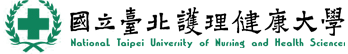 112年度托育人員術科加強班【校本部】招生簡章 課程介紹：為考取托育人員技術士證照者，課程中會安排老師針對四區考題做教學、操作、示範、學員練習與模擬考。第一天：總複習術科二區(調製區及清潔區)教學、操作示範，下午綜合練習。第二天：總複習術科二區(醫護區及遊戲學習區)教學、操作示範，下午綜合練習。第三天：綜合練習與模擬考，CPR計時(計時操作時間)。備註:（學科請學員自行研讀）報名對象：相關科系畢業者(護理、幼保、家政、教育系、生活(應用)科學…等)，並準備參加單一級托育人員技術士證照者。曾參加過126小時以上托育人員(保母)專業訓練並預報考托育人員技術士證照者。招生人數：10人開班，最多24人。上課班別：上課地點：112303臺北市北投區明德路365號 國立臺北護理健康大學 校本部※上課教室，開課前會簡訊及e-mail通知。上課時間：報名日期：依各梯次報名網址日期為主。報名費用：每人新臺幣4,500元整【含學、術科參考資料】※曾參與過本校推廣中心任一課程完成結訓者，請上傳推廣中心結業證書或托育人員班結業證書，可享有報名優惠價3,800元整。退費標準：依據「專科以上學校推廣教育實施辦法」規定學員自報名繳費後至開班上課日前申請退費者，退還已繳學分費、雜費等各項費用之九成。自開班上課之日起算未逾全期三分之一申請退費者，退還已繳學分費、雜費等各項費用之半數。開班上課時間已逾全期三分之一始申請退費者，不予退還。已繳代辦費應全額退還。但已購置成品者，發給成品。學校因故未能開班上課，應全額退還已繳費用。報名地點及洽詢專線(課程僅限網路線上報名，報名完成後請等待本中心發送E-mail通知進行繳費)：請先加入線上免費會員http://tueec.ntunhs.edu.tw/線上報名：以上述各梯次線上報名網址點選報名 洽詢專線：(02)2822-7101轉分機2811 張瑞倚小姐Line官方：@wux4881sFB粉絲頁：@ntunhs.eec 或搜尋「國立臺北護理健康大學推廣教育中心」繳費方式本中心收到報名者資料統一製作繳費單，以e-mail信件通知繳費。學員收到繳費單可至四大超商繳款、第一銀行臨櫃或第一銀行學雜費網https://eschool.firstbank.com.tw/member/index.aspx 線上繳款。注意事項：請參訓者依照自備工具(材料)表，於第一天上課時攜帶調製區與清潔區上課用具至上課教室。學員請務必於上課前將指甲剪短，實作時禁止使用原子筆，以免設備受損或沾染油漬。請學員妥善保管個人物品，並珍惜所有本校提供設備，如有短缺、損壞時請立即通報工作人員，如損壞或遺失器材需照價賠償。非本班助教提供的物品，請學員不要擅自使用。確保上課品質，請勿攜帶非本班學員進入課堂。如需請假，請提前3日通知課程承辦人，以利掌控學員出席狀況。本課程全面禁止攝影、拍照及錄音。參訓期間如個人因素無法全程上課者，本校將依「專科以上學校推廣教育實施辦法規定」辦理退費。【以上師資、課程內容、上課時間等，本單位保留變更之權利】個人資料提供同意書本人同意並確認以下事項：本人同意將上揭所填之個人資料（如姓名、身份證字號、手機電話號碼、地址等）提供給承辦單位「國立臺北護理健康大學推廣教育中心」繕製班級名單、研習證書與上述申請業務有關作業及公務上聯繫與服務之用，並於簽章欄親筆簽名。                                         參訓學員: _______________(親自簽章)附件一上課日期線上報名網址報名QR CODE招生人數備註112/9/9(六)、112/9/10(日)、112/9/11(一)  共計3天https://tueec.ntunhs.edu.tw/outer/CourseDetail/5161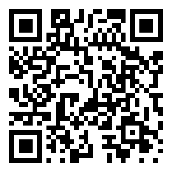 10人開班本中心均會提供每位學員場地機具設備（包含操作娃娃）練習使用。上課第一天請每位學員自行攜帶術科上課2區考生自備材料 (請參考附件一)。上課途中如因個人因素無法參訓者，本中心將依照「專科以上學校推廣教育實施辦法規定」辦理退費。112/9/18(一)、112/9/19(二)、112/9/20(三)  共計3天https://tueec.ntunhs.edu.tw/outer/CourseDetail/5162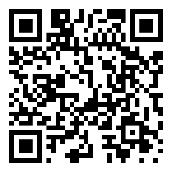 10人開班本中心均會提供每位學員場地機具設備（包含操作娃娃）練習使用。上課第一天請每位學員自行攜帶術科上課2區考生自備材料 (請參考附件一)。上課途中如因個人因素無法參訓者，本中心將依照「專科以上學校推廣教育實施辦法規定」辦理退費。112/10/21(六)112/10/22(日)112/10/23(一)  共計3天https://tueec.ntunhs.edu.tw/outer/CourseDetail/5163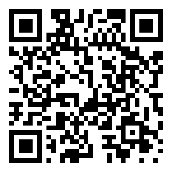 10人開班本中心均會提供每位學員場地機具設備（包含操作娃娃）練習使用。上課第一天請每位學員自行攜帶術科上課2區考生自備材料 (請參考附件一)。上課途中如因個人因素無法參訓者，本中心將依照「專科以上學校推廣教育實施辦法規定」辦理退費。上課時間上課時數課程名稱自備物品09:00-17:003天*7時/天清潔區、調製區遊戲區、醫護區詳如附件一※請8:50分鐘提早到教室做準備！！!※請8:50分鐘提早到教室做準備！！!※請8:50分鐘提早到教室做準備！！!※請8:50分鐘提早到教室做準備！！!